New Smyrna Beach High Testing Dates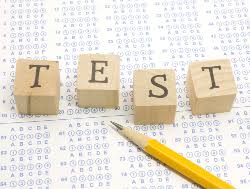 September 2021 through December 2021FSA ELA Retakes, EOCs, ACT NCR, SAT, PSAT, PERT9/7:			Districtwide Infrastructure Trial Grades 9-12 *CBTImportant that ALL students have their school issued device with them on this day.  More information to follow.9/15-9/17:		FSA ELA Retake (Writing, reading session 1, reading session 2)9/17:			FSA ELA make ups9/21-9/22:		Alg 1 (session 1 and session 2)9/23-9/24:		Geometry (session 1 and session 2), FSA ELA and Alg 1 make ups		9/27:			Biology and US History EOC, all other make ups10/5-10/7:		ACT NCR (12th grade cohort only who need ELA or Alg 1 concordant score)			English 10/5, Math 10/6, Reading 10/7			Offered to Juniors in the Spring for a fee10/13:	PSAT/NMSQT for all 9th and 10th grade students.  11th may take to qualify for the National Merit Scholarship Program, but there is an $18.00 fee.  Held in Building 5, both hallways, upstairs and downstairs.10/19:		PERT10/28:		School Day SAT (12th grade cohort only)			Held in Building 5, both hallways, upstairs and downstairs.12/6- 12/7:		Alg 1 EOC (session 1 and session 2), Geometry EOC (session 1 and session 2)12/13:		Grade 12 Civics Exam, Bio EOC, US History EOC